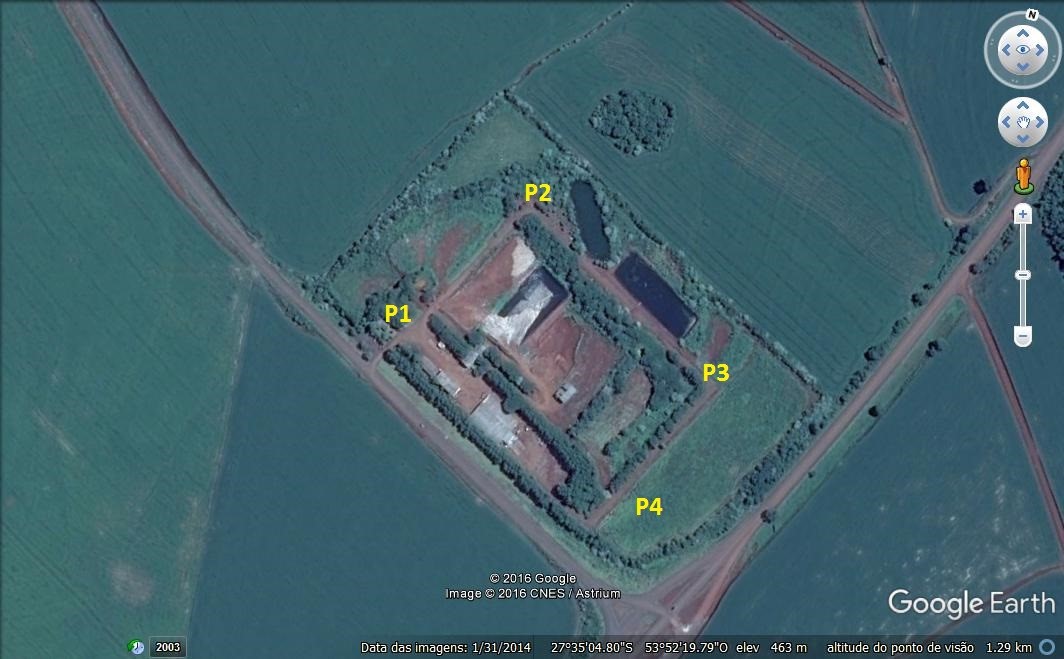 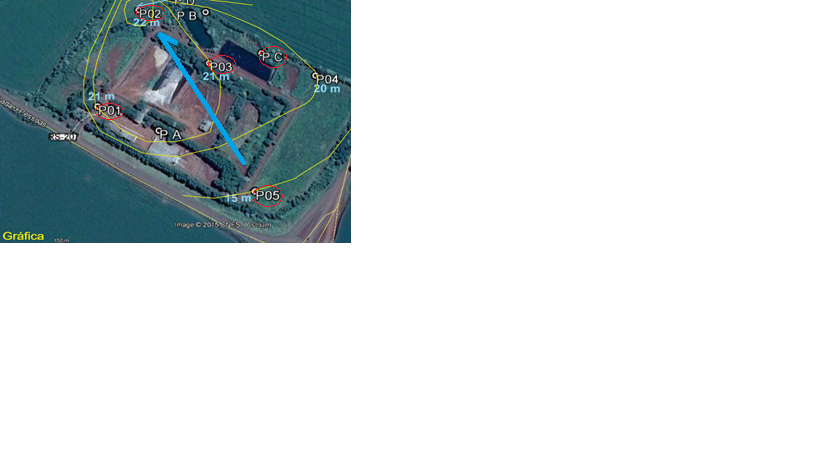 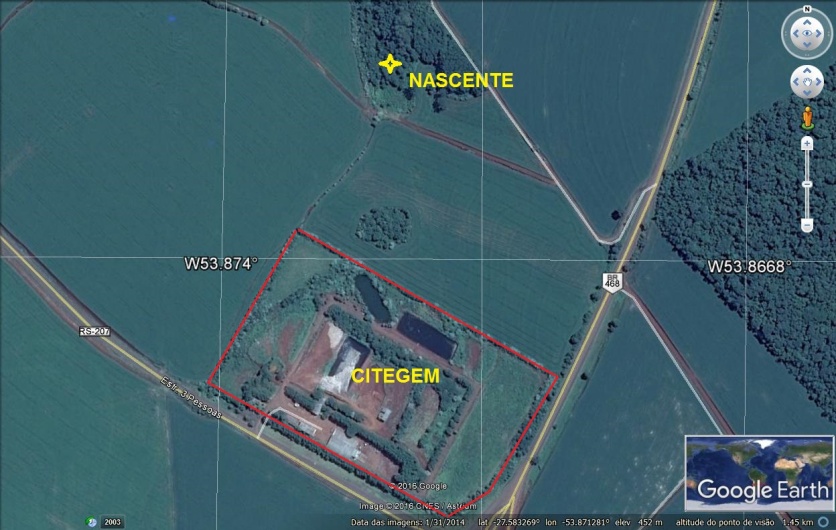 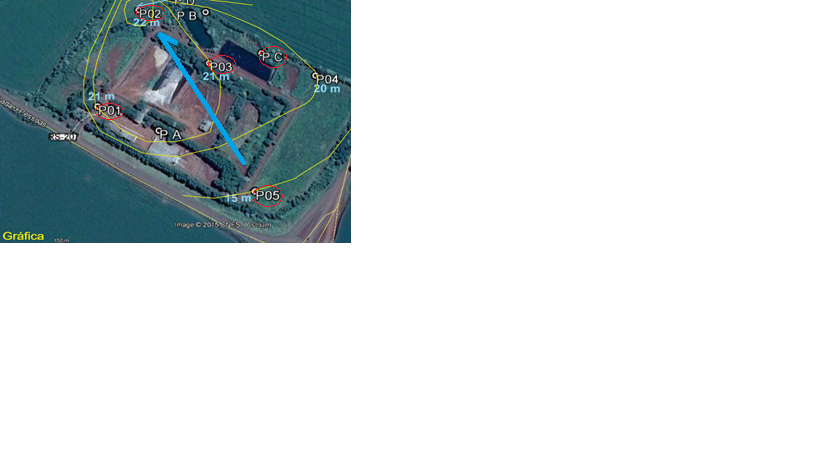 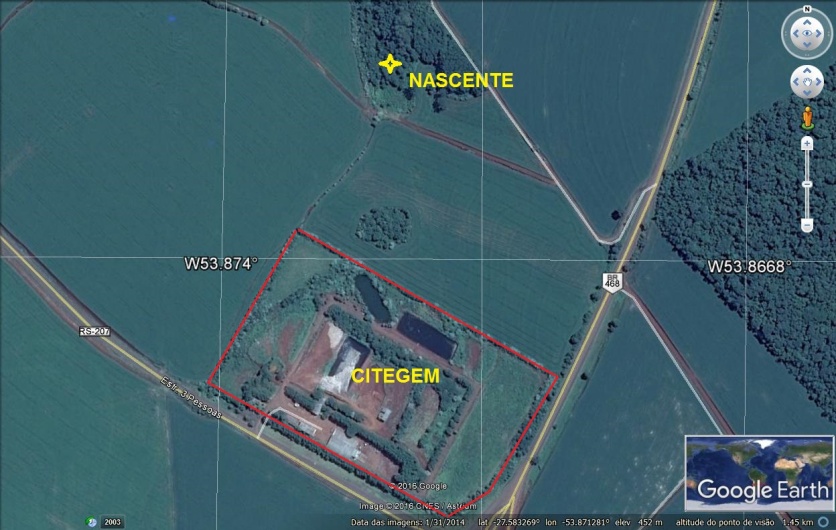 Tabela 1. Comparação dos indicadores de qualidade dos poços com os padrões de potabilidade da b Portaria nº 2.914/2011.Legenda: Potável, Não potável, Não previsto na Portaria 2914/11 *VMP – Valor máximo permitido.Fonte: Elaborado pelos autores (2016).Tabela 2. Resultados analíticos de amostras de solo do CITEGEM.Fonte: Elaborado pelos autores a partir de laudos fornecidos pelo CITEGEM (2016)Tabela 3. Indicadores de qualidade da nascente.Legenda: Potável, Não potável, Não previsto na Portaria 2914/11 *VMP – Valor máximo permitido.Fonte: Elaborado pelos autores com base nos laudos analíticos e padrões de qualidade da Portaria 2914/2011 do Ministério da Saúde.PARÂMETROPoço 1Poço 2Poço 3Poço CPoço 5Padrão de potabilidade (VPM)*UnidadeAlcalinidade total<4,711,4510,454,944,9-mg/LAlumínio7,7730,1810,1960,1811,3960,2mg/LBact.Heterotróficas32025802746,588500UFC/mLCálcio1096005,545,414,397,17-mg/LChumbo Total<0,01<0,01<0,01<0,00<0,010,01mg/LCloreto8,48520,74522,63034,18032,765250mg/LCobre total0,1030,006<0,0060,0200,0612mg/LColiformes termotolerantes<1< 1< 11439Ausência em 100mLNPM/100mLColiformes totais85< 16146-NPM/100mLCondutividade elétrica1122121,9126,9651,9147,7-µS/cmCromo total<0,022<0,022<0,022<0,022<0,0220,05mg/LDureza total39850302439500mg/LFerro total0,1280,0880,1790,0441,9330,3mg/LFluoreto0,1650,1140,990,139<0,0681,5mg/LMagnésio38,982,021,981,652,468-mg/LManganês2,675<0,0090,2100,0820,5050,1mg/LNíquel total0,301<0,02<0,02<0,022<0,0200,07mg/LNitrato8,7312,4632,6726,42178,9010mg/LNitrito0,0145<0,0030,0043<0,0030,00481mg/LNitrogênio total0,250,140,20,290,5-mg/LpH35,385,345,495,306 – 9-Potássio0,6520,7310,2970,1140,508-mg/LPARÂMETROPONTO 1PONTO 1PONTO 2PONTO 2PONTO 3PONTO 3PONTO 4 PONTO 4 UnidadeLDPARÂMETRO0,20m1,0m0,20m1,0m0,20m1,0m0,20m1,0mUnidadeLDAlumínio3116322830433086281032283,0162848mg/Kg bs0,039Antimônio<0,007<0,007<0,007<0,007<0,007<0,007<0,007<0,007mg/Kg bs0,007Arsênio<0,001<0,001<0,001<0,001<0,001<0,001<0,001<0,001mg/Kg bs0,001Bário<0,001<0,001<0,001<0,001<0,001<0,001<0,001<0,001mg/Kg bs0,100Benzeno<0,001<0,001<0,001<0,001<0,001<0,001<0,001<0,001mg/Kg bs0,001Boro<0,07<0,07<0,07<0,07<0,07<0,07<0,07<0,07mg/Kg bs0,070Cádmio1,110,980,901,721,702,251,242,22mg/Kg bs0,001Chumbo12,114,823,818,919,8021,711,817,5mg/Kg bs0,001Cloretos<0,4<0,4<0,4<0,4<0,4<0,4<0,4<0,4mg/Kg bs0,4Cobalto30,730,369,239,223,927,726,519,2mg/Kg bs0,017Cobre68,776,596,617,268,162,658,683,1mg/Kg bs0,008Cromo9,3814,618,487,28,987,0417,69,03mg/Kg bs0,027Etilbenzeno<0,001<0,001<0,001<0,001<0,001<0,001<0,001<0,001mg/Kg bs0,001Fenóis<0,06<0,06<0,06<0,06<0,06<0,06<0,06<0,06mg/Kg bs0,06Ferro6437259936602345300057321490494996150405mg/Kg bs0,017Fósforo7612335518013817125585,4mg/Kg bs0,01Manganês 665639932754710578499426mg/Kg bs0,008Mercúrio<0,003<0,003<0,003<0,003<0,003<0,003<0,003<0,003mg/Kg bs0,003Molibdênio<0,200<0,200<0,200<0,200<0,200<0,200<0,200<0,200mg/Kg bs0,200Níquel16,514,419,616,823,715,411,419,2mg/Kg bs0,001Nitrato5,415,987,5317,215,874,685,134,62mg/Kg bs0,01Nitrogênio 135795611839141,2091392672796mg/Kg bs0,02pH5,775,836,155,826,406,045,706,50--Prata0,481,340,900,940,460,741,080,69mg/Kg bs0,007Selênio<0,005<0,005<0,005<0,005<0,005<0,005<0,005<0,005mg/Kg bs0,005Sulfato130119,8124140152,5131114173,4mg/Kg bs1,0Sulfeto1,0050,3670,368<0,0790,3621,4930,8730,695mg/Kg bs0,079Tolueno<0,001<0,001<0,001<0,001<0,001<0,001<0,001<0,001mg/Kg bs0,001Vanádio<1,500<1,500<1,500<1,500<1,500<1,500<1,500<1,500mg/Kg bs1,500Xileno<0,001<0,001<0,001<0,001<0,001<0,001<0,001<0,001mg/Kg bs0,001Zinco13911570715413936,521,1103mg/Kg bs0,003PARÂMETRONascentePadrão de Potabilidade (VMP)Limite de DetecçãoUnidadeAlcalinidade total19,66-4,7mg/LAlumínio0,1880,20,066mg/LBactérias Heterotróficas4505001UFC/mLCálcio7,14-0,44mg/LChumbo Total<0,010,010,01mg/LCloretos7,072500,493mg/LCobre total>0,00620,006mg/LColiformes termotolerantes1836,5Ausência em 100 mL1NPM/100mLColiformes totais2925-1NPM/100mLCondutividade elétrica67,9--µS/cmCromo total<0,0220,050,022mg/LDureza total345001,480mg/LFerro total0,570,30,035mg/LFluoreto0,341,50,068mg/LMagnésio3,3-0,018mg/LManganês0,0510,10,009mg/LNíquel total<0,020,070,020mg/LNitrato10,4100,010mg/LNitrito<0,00310,003mg/LNitrogênio total0,12-0.020mg/LOxigênio Dissolvido6,9-0,40mg/LpH5,926-9--Potássio0,68-0,034mg/LSódio7,542000,054mg/LSólidos dissolvidos totais68,510001,0mg/LSulfato9,12500,690mg/LTurbidez2,5950,280NTUZinco total0,01750,014mg/L